Daily JournalComplete the unit circle provided to you and tape it to your notebook.Write as a piecewise function: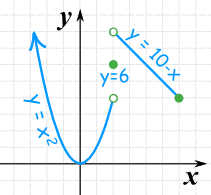 Write as a piecewise function and sketch Solve: 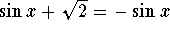 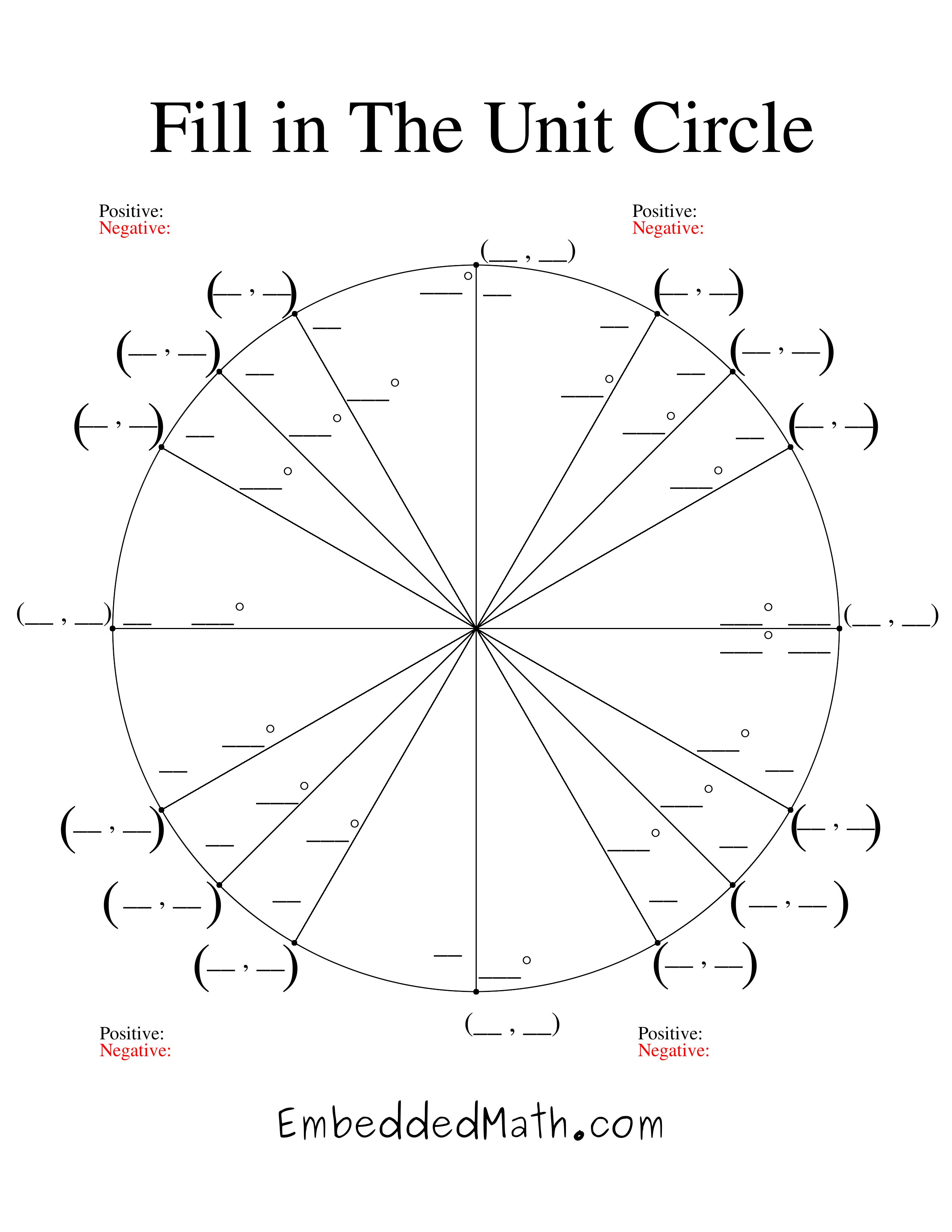 